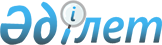 О некоторых вопросах особого порядка осуществления государственных закупок
					
			Утративший силу
			
			
		
					Постановление Правительства Республики Казахстан от 23 августа 2006 года N 802. Утратило силу постановлением Правительства Республики Казахстан от 6 августа 2009 года № 1203
      


Сноска. Утратило силу постановлением Правительства Республики Казахстан от 6.08.2009 


 № 1203 


 (порядок введения в действие см. 


 п. 2 
)




      Правительство Республики Казахстан 

ПОСТАНОВЛЯЕТ:





      1. Утвердить прилагаемые Правила организации и проведения государственных закупок хлопка-сырца и продуктов его переработки, услуг по их переработке, хранению и перевозке.




      2. 


(Утратило силу постановлением Правительства РК от 31.12.2008  


 N 1356 


(порядок введения в действие см. 


 п.2 


). 






      3. Настоящее постановление вводится в действие со дня первого  официального опубликования.


      Премьер-Министр




    Республики Казахстан





Утверждены            



постановлением Правительства



Республики Казахстан    



от 23 августа 2006 года N 802



Правила






организации и проведения государственных закупок






хлопка-сырца и продуктов его переработки, услуг по






их переработке, хранению и перевозке



      Настоящие Правила организации и проведения государственных закупок хлопка-сырца и продуктов его переработки, услуг по их переработке, хранению и перевозке (далее - Правила) направлены на увеличение доли казахстанских товаропроизводителей хлопка в экономике страны при условии поощрения конкуренции, обеспечение экономической безопасности путем недопущения угрожающего дисбаланса в социально-экономическом развитии регионов Казахстана по производству хлопка-сырца.





1. Общие положения






      1. Настоящие Правила разработаны в соответствии со 
 статьей 24 
 Закона Республики Казахстан от 16 мая 2002 года "О государственных закупках" и определяют особый порядок организации и проведения акционерным обществом "Продовольственная контрактная корпорация" или его аффилиированными лицами государственных закупок хлопка-сырца и продуктов его переработки, услуг по их переработке, хранению и перевозке.




      2. Акционерное общество "Продовольственная контрактная корпорация", его аффилиированные лица являются заказчиками государственных закупок хлопка-сырца и продуктов его переработки, услуг по их переработке, хранению и перевозке (далее - Заказчик).




      3. Государственные закупки хлопка-сырца и продуктов его переработки, услуг по их переработке, хранению и перевозке осуществляются Заказчиком за счет имеющихся в его распоряжении денег.





2. Порядок государственных закупок






хлопка-сырца и продуктов его переработки






      4. Государственные закупки хлопка-сырца и продуктов его переработки осуществляются посредством закупа на условиях оплаты по факту поставки и в весенне-летний период на условиях предварительной оплаты.




      5. Для осуществления государственных закупок хлопка-сырца и продуктов его переработки Заказчик:



      если иное не предусмотрено законодательством Республики Казахстан, определяет номенклатуру и объемы закупаемого хлопка-сырца и продуктов его переработки, закупочные цены;



      образовывает оценочную комиссию (далее - Комиссия);



      обеспечивает опубликование в периодическом печатном издании, выпускаемом не реже пяти раз в неделю и распространяемом на территории Республики Казахстан, объявлений, в которых указываются наименование и местонахождение Заказчика, сроки и место подачи заявок потенциальными поставщиками хлопка-сырца и продуктов его переработки, а также другая необходимая информация, определяемая Заказчиком. Объявление должно публиковаться не позднее чем за двадцать дней до окончания приема заявок.




      6. Хлопок-сырец и продукты его переработки, закупаемые Заказчиком по качественным показателям должны соответствовать требованиям стандартов, действующим на территории Республики Казахстан.




      7. В состав Комиссии включаются представители Заказчика.




      8. Персональный состав Комиссии, а также номенклатура, объем и закупочные цены на хлопок-сырец и продукты его переработки утверждаются решением первого руководителя Заказчика или лица, его замещающего.




      9. Государственные закупки хлопка-сырца и продуктов его переработки осуществляются Заказчиком у поставщиков на предприятиях, которые определены в качестве поставщиков услуг по переработке и хранению хлопка-сырца и продуктов его переработки в соответствии с настоящими Правилами.




      10. К участию в государственных закупках хлопка-сырца и продуктов его переработки допускаются юридические и/или физические лица, обладающие гражданской правоспособностью для заключения договора о государственных закупках, являющиеся резидентами Республики Казахстан, состоящие на учете в соответствующем налоговом органе.




      11. Потенциальный поставщик хлопка-сырца и продуктов его переработки представляет в Комиссию заявку, состоящую из следующих документов:




      1) для участия в государственных закупках посредством закупа на условиях предварительной оплаты в весенне-летний период:



      письменное заявление по форме, утверждаемой Заказчиком;



      письмо банка второго уровня или организации, определенной Заказчиком, о намерении представить потенциальному поставщику гарантию. Сумма гарантии определяется в размере стоимости объема поставляемого хлопка-сырца и/или продуктов его переработки, и неустойки в случае его непоставки или недопоставки;



      копию свидетельства о постановке на учет по налогу на добавленную стоимость либо справку из органов налоговой службы, с указанием регистрационного номера налогоплательщика и подтверждением, что потенциальный поставщик хлопка-сырца и продуктов его переработки является плательщиком единого земельного налога и не является плательщиком налога на добавленную стоимость;



      копию свидетельства о государственной регистрации юридического лица и свидетельства статистического учета либо документа, подтверждающего право на занятие предпринимательской деятельностью (для подтверждения наличия гражданской правоспособности для заключения договора о государственных закупках);




      2) для участия в государственных закупках посредством закупа на условиях оплаты по факту поставки:



      письменное заявление по форме, утверждаемой Заказчиком;



      копию документа, удостоверяющего наличие хлопка-сырца и продуктов его переработки;



      копию свидетельства о постановке на учет по налогу на добавленную стоимость либо справка из органов налоговой службы с указанием регистрационного налогового номера и подтверждением, что потенциальный поставщик хлопка-сырца и продуктов его переработки является плательщиком единого земельного налога и не является плательщиком налога на добавленную стоимость.



      Потенциальный поставщик хлопка-сырца и продуктов его переработки может представить о себе дополнительную информацию.




      12. Потенциальный поставщик хлопка-сырца и продуктов его переработки несет все расходы, связанные с подготовкой и подачей своей заявки, независимо от результатов рассмотрения заявки потенциального поставщика хлопка-сырца и продуктов его переработки.




      13. Заявка, представленная по истечении срока представления заявок, рассмотрению не подлежит.




      14. Комиссия в течение пяти рабочих дней со дня поступления заявок потенциальных поставщиков хлопка-сырца и продуктов его переработки:



      рассматривает представленные документы и подводит итоги государственных закупок;



      составляет реестр поставщиков хлопка-сырца и продуктов его переработки, который должен быть прошит, пронумерован и подписан председателем и членами комиссии.




      15. Заседания Комиссии проводятся при условии присутствия не менее двух третьих от общего числа членов Комиссии. Решение принимается открытым голосованием и считается принятым, если за него подано большинство голосов от общего количества присутствующих членов Комиссии. В случае равенства голосов принятым считается решение, за которое проголосовал председатель Комиссии.



      Решение, принятое на заседании Комиссии, оформляется соответствующим протоколом и подписывается присутствовавшими на заседании председателем и членами Комиссии.



      В случае отсутствия председателя Комиссии решением Заказчика функции председателя возлагаются на одного из членов Комиссии.




      16. Заказчик заключает договоры о государственных закупках с поставщиками хлопка-сырца и продуктов его переработки согласно реестру поставщиков хлопка-сырца и продуктов его переработки.



      Договоры о государственных закупках хлопка-сырца и продуктов его переработки заключаются по форме 
 типового договора 
 о государственных закупках, 

утвержденного в соответствии с законодательством Республики

 Казахстан о государственных закупках.





3. Порядок государственных закупок услуг






по переработке, хранению и перевозке хлопка-сырца






и продуктов его переработки






      17. Для осуществления государственных закупок услуг по переработке, хранению и перевозке хлопка-сырца и продуктов его переработки (далее - услуги) Заказчик:



      определяет объем и предельную цену закупаемых услуг;



      образовывает оценочную комиссию (далее - Комиссия);



      обеспечивает опубликование в периодических печатных изданиях, определяемых 

в соответствии с 

 законодательством 
 Республики Казахстан о государственных закупках, объявления, в котором указываются наименование и местонахождение Заказчика, сроки оказания, условия и предельные цены закупаемых услуг, сведения о месте и окончательном сроке представления потенциальными поставщиками заявок для участия в государственных закупках услуг, а также другая необходимая информация, определяемая Заказчиком. Объявления должны публиковаться не позднее чем за десять дней до дня окончания приема заявок.




      18. Персональный состав Комиссии, а также объем закупа услуг утверждаются решением первого руководителя Заказчика или лица, его замещающего.




      19. Заказчик может без проведения процедур по определению поставщика услуг по переработке и хранению хлопка-сырца и продуктов его переработки, после утверждения бюджета (бизнес-плана), продлить сроки действия ранее заключенных договоров с поставщиками услуг по переработке и хранению хлопка-сырца и продуктов его переработки при условии надлежащего исполнения ими всех своих договорных обязательств и соблюдения требований пункта 20 настоящих Правил.



      При этом Заказчик запрашивает у поставщиков все необходимые обоснования предлагаемой ими цены с целью обеспечения оптимального и эффективного использования средств, выделяемых для закупок.




      20. К участию в государственных закупках услуг допускаются потенциальные поставщики, обладающие генеральной лицензией (в случае, если деятельность по оказанию услуг является лицензируемой), при условии отсутствия у них просроченной задолженности по:



      налогам и другим обязательным платежам в бюджет;



      отчислениям в накопительные пенсионные фонды;



      кредитам банков второго уровня.




      21. Потенциальные поставщики услуг представляют в Комиссию заявку, состоящую из следующих документов:



      письменное заявление по форме, утвержденной Заказчиком;



      нотариально заверенную копию устава (для юридических лиц);



      копию свидетельства о государственной регистрации юридического лица или копию документа установленной формы, выданного уполномоченным органом, подтверждающего факт прохождения государственной регистрации (перерегистрации) для индивидуального предпринимателя;



      справку банка (банков) об отсутствии просроченной задолженности;



      справку налогового органа об отсутствии просроченной задолженности по уплате налогов и других обязательных платежей в бюджет и отчислений в накопительные пенсионные фонды.



      В случае, если 
 законодательными актами 

 Республики

 Казахстан для осуществления деятельности по оказанию услуг предусмотрено получение лицензии, то потенциальный поставщик должен представить копию лицензии, выданной уполномоченным государственным органом Республики Казахстан.



      Потенциальный поставщик услуг может представить о себе дополнительную информацию.




      22. Потенциальный поставщик услуг несет все расходы, связанные с подготовкой и подачей своей заявки, независимо от результатов рассмотрения заявки.




      23. Заявка, представленная по истечении срока представления с заявок, рассмотрению не подлежит.




      24. Комиссия в течение пяти рабочих дней со дня поступления заявок потенциальных поставщиков услуг:



      рассматривает представленные документы и подводит итоги государственных закупок услуг;



      составляет реестр поставщиков услуг, который должен быть прошит, пронумерован и подписан председателем и членами Комиссии.




      25. Заседания Комиссии проводятся при условии присутствия не менее двух третьих ее членов от общего числа членов Комиссии.



      Решение принимается открытым голосованием и считается принятым, если за него подано большинство голосов от общего количества присутствующих членов Комиссии. В случае равенства голосов принятым считается решение, за которое проголосовал председатель Комиссии.



      Решение, принятое на заседании Комиссии, оформляется соответствующим протоколом и подписывается присутствовавшими на заседании председателем и членами Комиссии.



      В случае отсутствия председателя Комиссии, решением Заказчика функции председателя возлагаются на одного из членов Комиссии.




      26. Заказчик заключает договоры о государственных закупках с поставщиками услуг согласно реестру поставщиков услуг. Договоры о государственных закупках услуг заключаются по форме 
 типового договора 
 о государственных закупках, 

утвержденного в соответствии с законодательством Республики Казахстан

 о государственных закупках.

					© 2012. РГП на ПХВ «Институт законодательства и правовой информации Республики Казахстан» Министерства юстиции Республики Казахстан
				